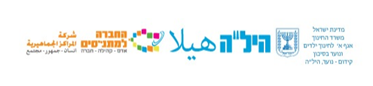 ملف موضوع 12 سنوات تعليميةالموضوع: الدّين الاسلامي                                                    المركزة: سوزان حبشيهاتف المركزة: 0508812168ماذا يحتوي الملف؟يحتوي الملف على شرح مادة الدين الإسلامي  لأربعة فصول:علوم القرآنالحديث الشريفالفقهالسيرة النبوية بعد كل فصل يوجد امتحان تقييم أي يوجد 4 امتحانات تقييم.وفي نهاية الملف يوجد امتحان نهائي.توزيع درجات الملفالملف مبني من امتحانات تقييم 60 علامة وامتحان نهائي 40 علامة.نسبة الملف من علامة الدين النهائيّة 60 %امتحانات التقييم 60 علامةفي الملف يوجد 4  امتحانات تقييم في نهاية كل فصل، لكل امتحان تقييم 15 علامة 4*15=60 امتحان نهائيفي نهاية الملف يوجد امتحان نهائي 40 علامة مكوّن الامتحان من فصلين كل فصل 20 درجةالفصل الأول: علوم القرآن/ الحديث الشريف 20 علامة.على الطالب الإجابة على سؤالين من 1-3 كل سؤال 10 علامات.الفصل الثاني: الفقه/ السيرة النبوية 20 درجةعلى الطالب الإجابة عن سؤالين من 4-6 كل سؤال 10 درجةتوزيع الدرجات النهائية60% ملف 40% امتحان خارجي